ΘΕΜΑ: «Ενημέρωση για την αυτόνομη επαναλειτουργία του ΚΠΕ Πραμάντων"	 Σας ενημερώνουμε ότι το Κέντρο Περιβαλλοντικής Εκπαίδευσης Πραμάντων με την αριθμ. πρωτ. 209548/Δ2/22-12-2014 Υ.Α. του ΥΠΑΙΘ επαναλειτούργησε αυτόνομα. Από τον Ιούνιο του 2015 έχει στελεχωθεί με την Φ.36/3112/29.05.2015 Απόφαση της ΠΕΔΙΕΚ Ηπείρου, ενώ η ουσιαστική λειτουργία του ξεκίνησε τον Σεπτέμβριο του 2015 με την έναρξη της σχολικής χρονιάς.	 Είναι περιφερειακού τύπου Κ.Π.Ε. και η έδρα του είναι τα Πράμαντα του Δήμου Βορείων Τζουμέρκων του Ν. Ιωαννίνων. Στεγάζεται σε πτέρυγα του Γυμνασίου – Λυκείου Πραμάντων που παραχωρήθηκαν και διαμορφώθηκαν κατάλληλα για τη λειτουργία του. Διαθέτει όλες τις απαραίτητες υποδομές όπως χώρο υποδοχής, εκθεσιακό χώρο, αίθουσα πολλαπλών χρήσεων, αίθουσα δραστηριοτήτων μαθητικών ομάδων – εργαστήριο, γραφεία, τουαλέτες, αποθηκευτικούς χώρους κ.ά. Σε μικρή απόσταση από το Κέντρο βρίσκεται το σύγχρονο και πλήρως ανακαινισμένο Συνεδριακό Κέντρο του Δήμου το οποίο παραχωρείται για χρήση στο Κ.Π.Ε. μετά από σχετικό αίτημα.	Καθώς οι δράσεις του Κέντρου εξακτινώνονται σε όλες σχεδόν τις δημοτικές ενότητες του Δήμου και καθώς το δυσπρόσιτο της περιοχής στο παρελθόν αποτελούσε ανασταλτικό παράγοντα στην επισκεψιμότητά του για μονοήμερα προγράμματα στα Πράμαντα, τα περισσότερα από αυτά υλοποιούνται σε σχετικά κοντινή απόσταση από την πόλη των Ιωαννίνων και τους μεγάλους οδικούς άξονες (Εθνική οδός, Εγνατία Οδός) και πάντα εντός των ορίων του Δήμου Βορείων Τζουμέρκων. Για τις ανάγκες των προγραμμάτων αυτών ο Δήμος έχει παραχωρήσει στο Κ.Π.Ε. χώρους για την υποδοχή των μαθητικών ομάδων. Με τον τρόπο αυτό έχει αυξηθεί σημαντικά η επισκεψιμότητα του Κέντρου – κάτι που ήδη έχει φανεί από τους πρώτους κιόλας μήνες της λειτουργίας του.	Για περισσότερες πληροφορίες επισκεφτείτε την ιστοσελίδα μας www.kpepramanton.edu.gr ή επικοινωνήστε μαζί μας στο 2659061670 (τηλ. και φαξ) και στα info@kpepramanton.edu.gr, kpepram@otenet.gr.		Ο ΥΠΕΥΘΥΝΟΣ ΤΟΥ ΚΠΕ                                                                                                   ΘΩΜΑΣ ΛΩΛΗΣ 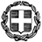 ΕΛΛΗΝΙΚΗ ΔΗΜΟΚΡΑΤΙΑΥΠΟΥΡΓΕΙΟ  ΠΑΙΔΕΙΑΣ, ΕΡΕΥΝΑΣ  ΚΑΙ ΘΡΗΣΚΕΥΜΑΤΩΝ-----                                                    ΠΕΡΙΦΕΡΕΙΑΚΗ ΔΙΕΥΘΥΝΣΗ ΠΡΩΤΟΒΑΘΜΙΑΣ & ΔΕΥΤΕΡΟΒΑΘΜΙΑΣ ΕΚΠΑΙΔΕΥΣΗΣ ΗΠΕΙΡΟΥ ------Κ.Π.Ε. ΠΡΑΜΑΝΤΩΝ        Πράμαντα, 10 Νοεμβρίου 2016  Αριθ. Πρωτ. 151Μ    Ταχ. Δ/νση	: Κ.Π.Ε. Πραμάντων Τ.Κ. – Πόλη	: 44001 – ΠράμανταΙστοσελίδα	:http://www.kpepramanton.edu.gr Ηλ. Ταχυδρομείο : kpepram@otenet.grΠληροφορίες       : Θωμάς Λώλης Τηλέφωνο	:2659061670 Φαξ                       :2659061670 ΠΡΟΣ: Περιφερειακές Διευθύνσεις Εκπαίδευσης της χώραςΔιευθύνσεις Π.Ε. και Δ.Ε. της χώρας(διά των οικείων Περιφερειακών Διευθύνσεων)Σχολικές μονάδες της χώρας(διά των Υπευθύνων Σχολικών Δραδτηριοτήτων των Π.Ε. και Δ.Ε)